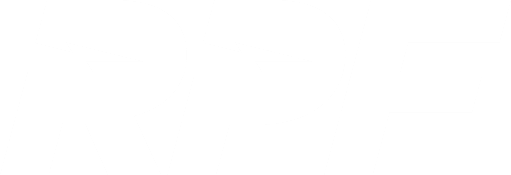 MÉCANICIEN SENIORRPF Ltée est une entreprise de construction en électricité qui offre un service complet efficace et de qualité, du génie civil au raccordement de contrôle industriel et ce, dans le respect de ses clients et de ses employés tout en maintenant les plus hauts standards de santé et sécurité du marché.Vous êtes à la recherche d’un emploi dynamique ?  Nous recrutons un mécanicien senior. 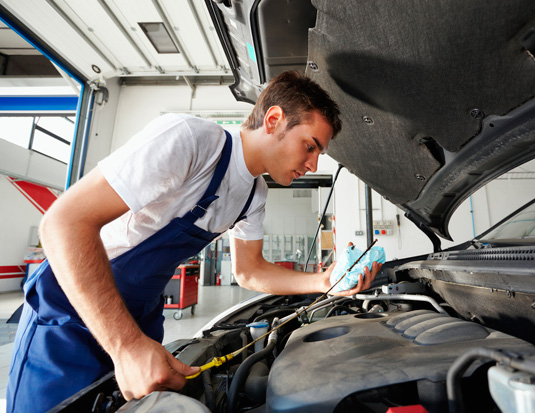 Principales fonctions et responsabilités :Inspection, réparation et entretien de véhicules lourds, de véhicules de service et de remorques;Complétion de rapports d’inspection, de réparation, d’entretien et/ou tout autre rapport nécessaire au bon fonctionnement du garage;Détermination des besoins d’achats pour les pièces mécaniques, les pneus et l’entretien du garage et de la cour;Mise à niveau de l’inventaire de l’ensemble du garage.Qualifications requises :DEP en mécanique de machinerie lourde ou tout autre domaine connexe;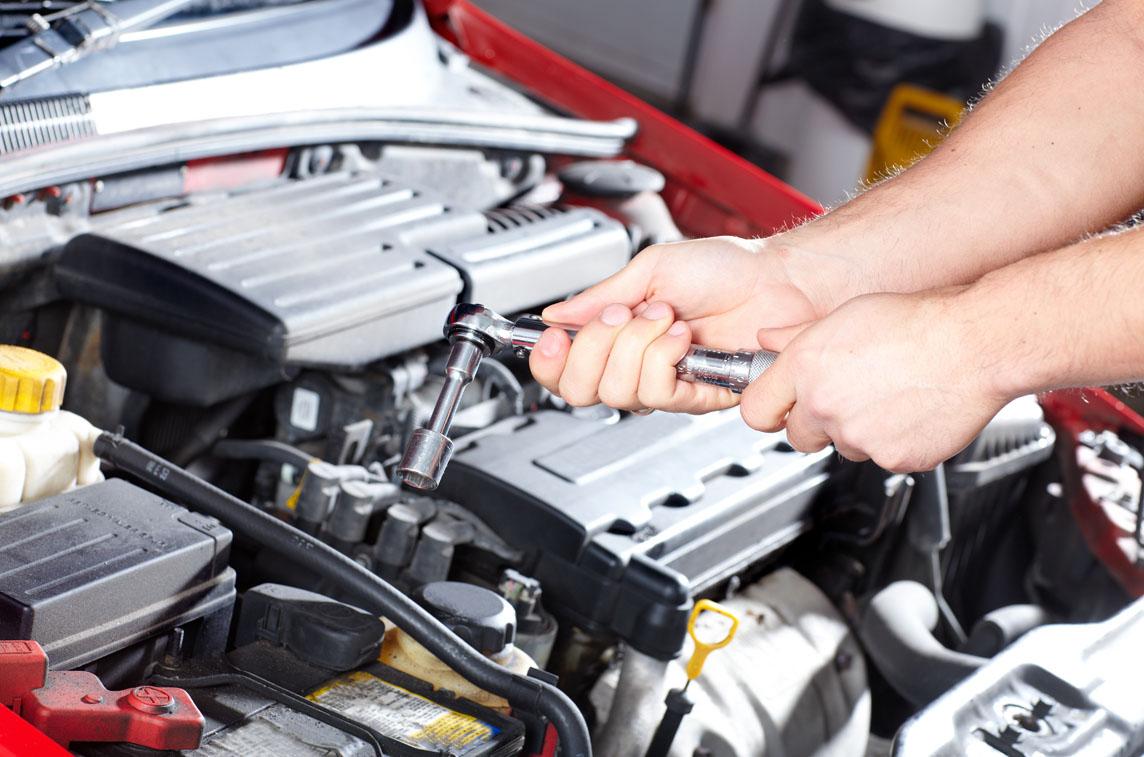 5 à 10 ans d’expérience.Habiletés et qualités professionnelles :Minutie et précision;Autonomie et initiative; Sens de l’organisation; Capable de travailler en équipeDébrouillardVeuillez soumettre votre candidature en envoyant votre curriculum vitae par courriel à recrutement@rpfelectrique.com ou  par télécopieur au (418) 536-5729.